國立臺北護理健康大學嬰幼兒保育系影片或講義閱讀評析\領域複習與實作學習單 (情緒領域) _中_班班級：幼保研三    學號：___063116007___     姓名：___胡晏瑜__________實作練習前請同學們複習以下內容並摘要於學習單幼兒園教保活動課程大綱的情緒領域 91-105頁課程發展參考上冊實例2（期待我長大的語文區、扮演區）與下冊實例7(開學了)看到什麼？印象深刻的內容幼兒園教保活動課程大綱中提到「情緒」是個體解讀內外刺激而產生的生理與心理的整體反應，換言之，情緒是沒有刺激就不會產出，所以在規劃課程活動時需要給予幼兒足夠且適當的刺激，促進幼兒的發展與學習。在實例七中，為了因應幼兒新開學的分離焦慮與各種情緒，都是直接將情緒領域的各項指標融入在幼兒的日常活動中，在幼兒情緒出現時，給予幼兒支持與適應，並讓幼兒學著應對自己出現的情緒，情緒沒有好壞之分，所以當負面情緒出現時也不用格外排斥，只要試著去理解原因，並處理它。學到什麼？從參考資料中溫故與知新的收穫及省思…課程發展參考實例的下冊中的「開學了」，很多都是在處理幼兒的分離焦慮，利用各種故事書來處理幼兒情緒，現在也有很多的繪本是在描述分離焦慮的，其實父母也可以在幼兒上學前先給予幼兒心理準備，帶著幼兒閱讀各式情緒相關的繪本，讓他們先有心理準備才不會一到幼兒園就情緒崩潰，而父母其實在陪伴幼兒閱讀的過程中，也可以同時處理自己的情緒，畢竟不是只有孩子會有分離焦慮，父母在第一次離開孩子時也會產生情緒，而幼兒會在第一時間接收到父母所釋放的情緒，可能會被影響而感到不安，所以我認為在去上學前，閱讀繪本來引導、處理分離焦慮或其他情緒是一件很好的入園準備。而處理情緒的幾個步驟，首要能力為察覺與辨識自己的情緒，接著要學著表達情緒與理解情緒，最終要調節自己的情緒，這樣才算是一個循環。請參考實例的學習指標引導方式, 依據同學自行選取的語文類的教材,練習設計撰寫引導方式.(試教版 / 第一次練習版)課程目標：情-1-2 察覺與辨識生活環境中他人和擬人化物件的情緒學習指標：情-中-1-2-2 辨識各種文本中主角的情緒教玩具名稱：繪本：「你的心情好嗎？」，心情學習單活動流程/步驟(含引導語)：講述繪本，與幼兒一同理解繪本中的小猴子有什麼情緒感受。引導語：「我們一起來看看小猴子發生什麼事情了呢？」「你們看，小猴子開心的時候會跳起來呢？」「那你們開心的時候會怎麼做呢？」老師發下學習單，請幼兒將小猴子在繪本中有出現過的情緒分別用不同的顏色畫下來，並讓大家團討時分享。引導語：「你們覺得小孩子開心的時候是什麼顏色呢？為什麼呀？」「那小猴子生氣的時候會是什麼樣的呢？你們會用什麼顏色來把生氣畫出來呢？」最後團討時，先分享大家的學習單，接著教師引導幼兒分享什麼時候會和小猴子有一樣的情緒感受。引導語：「那你們什麼時候會跟小猴子一樣生氣呢？那時候是什麼感覺呢？」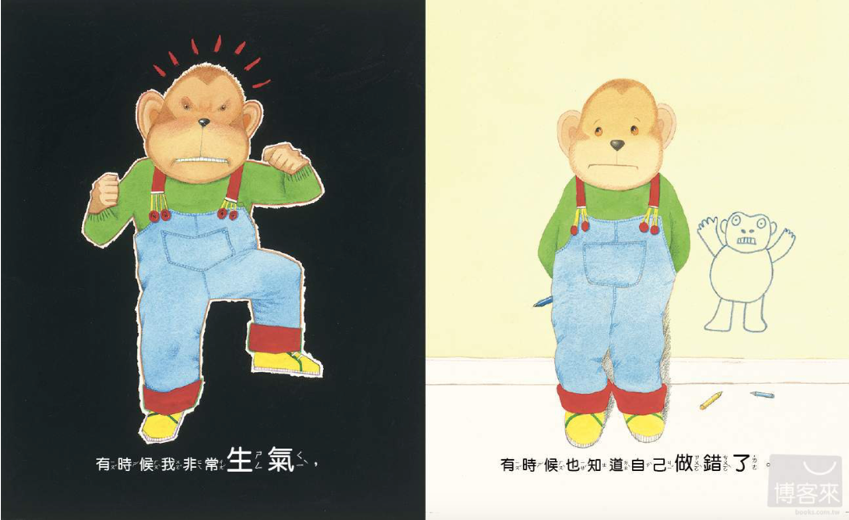 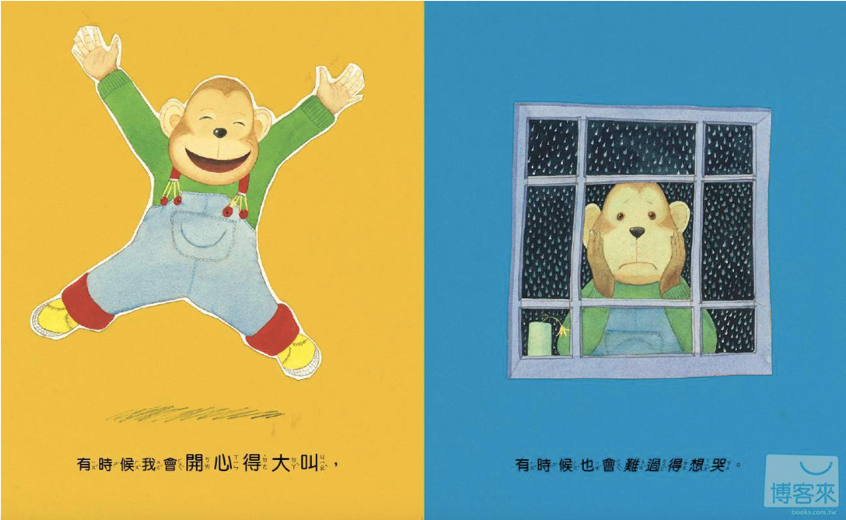 請摘要紀錄課堂試教與討論內容，並進行修正(修正版 / 第二次練習版)課程目標：學習指標：教玩具名稱：活動流程/步驟(含引導語)：